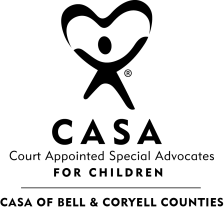 Volunteer Advocate QuestionnairePlease answer the questions listed below in as much detail as possible.  While some of these questions may appear to be very personal in nature, these questions are geared towards a deeper understanding of what many children in foster care may experience.  Many of these questions allow for the volunteer advocate to gain insight into how their personal experiences may affect how they advocate or perhaps how they can help a child in need.Motivation SectionWhen did you first start thinking about becoming a CASA Advocate?What made you take action?What qualities do you possess that will lead you to be a successful CASA Advocate?How will you protect and nurture children, meet their developmental needs, and connect children to lifelong relationships?Personal InformationHow would you describe yourself?What are your hobbies and interests?What are your current goals in life, professionally and personally?Background InformationHave you ever been arrested, convicted or received deferred adjudication status for a crime?  If yes, please explain.Have you ever been reported for any type of assault against another person?  If yes, please explain.Have you been on probation?  What was the offense?  Date and county?  What were you required to do?Have you ever been accused or reported for any type of abuse? If yes, explore thoroughly.  5.	Have you ever been arrested for any type of abuse?  If yes, please explain.6.   What did you enjoy most growing up?7.   What did you enjoy the least growing up?8.   How did your parents influence you or affect your life?9.   How would you describe your overall childhood?10. How important do you believe sibling relationships are to a family?11. How were you disciplined as a child?12. What is your fondest memory of childhood?13. What was the worst memory or most traumatic memory of your childhood?History of Abuse/NeglectWhat is your understanding of neglect?Have you ever been a victim of any kind of neglect?If yes, what kind of neglect did you experience?How was the situation resolved?What is your understanding of abuse?Have you ever been a victim of any kind of abuse (physical, sexual, emotional or psychological)?If yes, what kind of abuse did you experience?How was the situation resolved?Did you tell anyone about any kind of abuse/neglect that you endured?How have you coped with the abuse/neglect that you endured?What triggers memories of abuse?Did you tell anyone?  Was the abuse/neglect reported?Drug/Alcohol UseDo you use any prescription drugs on a regular basis that may cause physical or mental impairment?     YES      NOHave you ever received treatment for drug and/or alcohol abuse?If you have struggled in the past with an addiction, how did you work to overcome a relapse?    How long ago was your last use of drugs or alcohol after overcoming your addiction?